WEBER COUNTY PLANNING DIVISION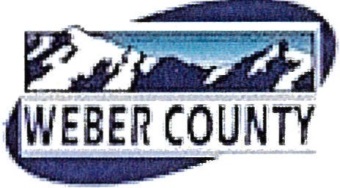 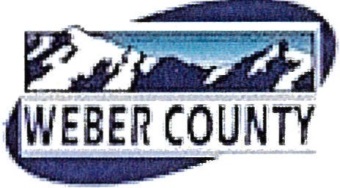 Administrative Review Meeting AgendaJuly 18, 2018   4:00-5:00 p.m.Consideration and action on a final plat approval of Liberty Acres Subdivision, a two lot subdivision consisting of approximately 7.826 acres, adding additional acreage to Liberty Park.Consideration and action on an amendment to the Valley Lake Estates No. 2 Subdivision to execute a lot line adjustment along the northern boundary of the original Lot 9 and Lot 10, to be recorded as lots 28 and lot 27, respectively. Consideration and action on the Russian Olives Subdivision, a one lot subdivision consisting of 2.00 acres. Adjournment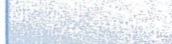 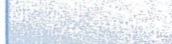 The meeting will be held in the Weber County, Breakout Room, in the Weber Center, 1st Floor, 2380 Washington Blvd., Ogden, Utah unless otherwise posted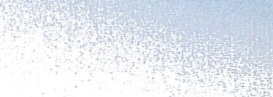 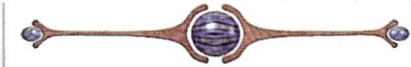 In compliance with the American with Disabilities Act, persons needing auxiliary services for these meetings should call the Weber County Planning ·Commission at 801-399-8791